NCTS-PDA4W Industrial Smart Handheld Terminal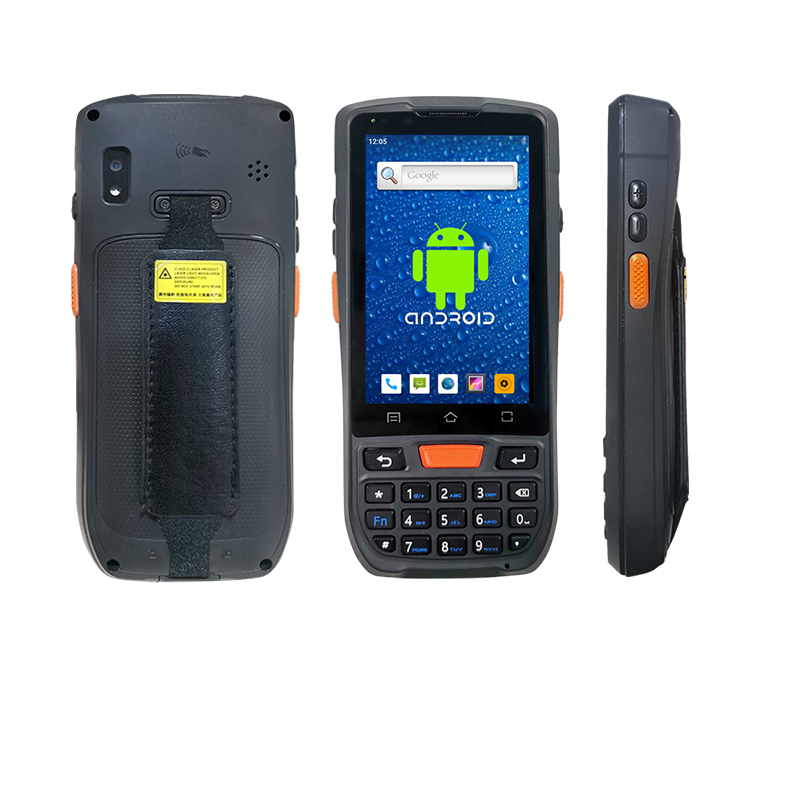 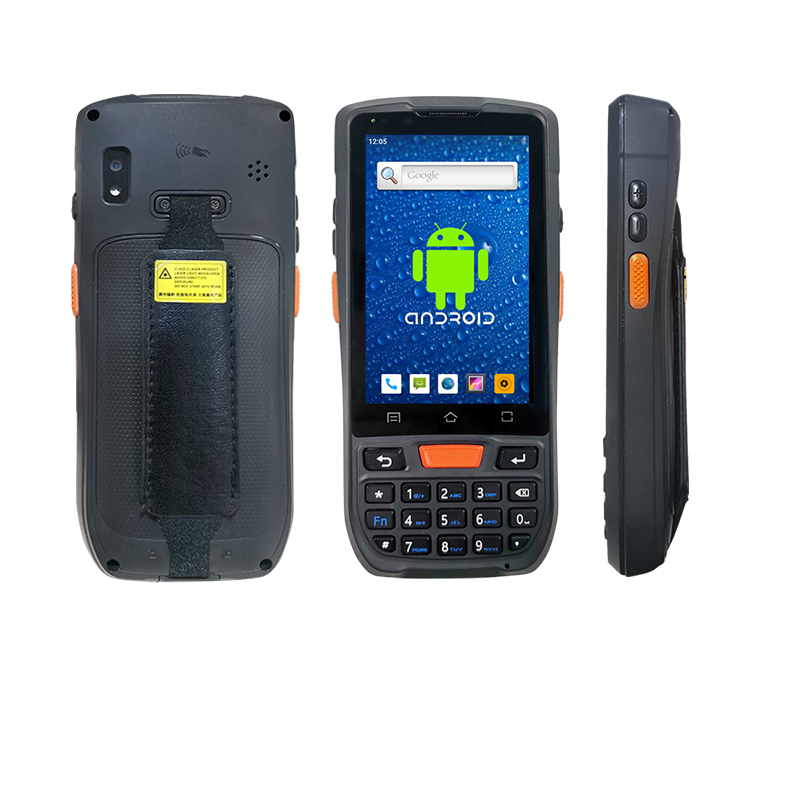 Waterproof, anti-fall, dustproofinch HD full screen · High-speed quad-core · Android 9.0 systemi                             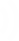 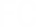 WPC-9080 is developed based on Android 9.0 operating system, adopts high-performance processor, quad-core CPU, supports dual frequency WiFi and high-speed 4G communication, high running speed and saves power.Users can develop customized functions according to your needs, helping users quickly realize information management and improve production efficiency.Product parametersPhysical parameterPerformance parameterDevelopment environmentUse environmentData collectionNFC(Optional)PSAM(Optional)Overall size157（H）*73（W）*21.6(T)mm（Scan head 26mm）Total Weight280g（Including battery, weight varies in different configurations）Display4 inches, 480 * 800 resolution, 16.7M colorsTouch screenIndustrial capacitive touch screenBattery capacityPolymer li-ion battery 4300mAhBattery capacityStandby time> 300 hoursBattery capacityWorking time> 12 hours（Depends on usage and network environment）Battery capacityCharging time 3-4 hours (use the standard power adapter and data cable)Expansion slot1 SIM card slot, 1 Micro SD (TF) card slot supports up to 128GBCommunication InterfaceUSB Type-C, Support OTG function, support Pump Express Plus fast chargeAudioMicrophone, handset, 1W speaker, support voice callkeyboard3 TP keys + 5 side keys + keyboardSensorLight sensor, distance sensor, gravity sensor, vibration motorPower Adapter100-240V，50-60Hz，0.29A；output：5V，2AHigh versionCPU: Cortex A-53 2.0 GHz Quad-coreHigh versionRAM+ROM: 2GB+16GBExtended memoryMicro SD (TF) card expandable to 128GBOperating systemAndroid P (Android 9.0) supports GMS certificationDevelopment languageJavaDevelopment toolsEclipse/Android StudioOperating temperature-20oC to 50oCStorage temperature-40oC to 70oCEnvironment humidity5%RH - 95%RH（Non-condensing）Drop specifications1.5m cement floorRolling test1000 rounds of 0.5 meter rolling (equivalent to 2000 impacts)Electrostatic discharge (ESD)± 15kV air discharge, ± 8kV direct dischargeWLANSupport IEEE802.11 ac / a / b / g / n protocol (2.4 / 5G dual frequency),WWANGSM：850/900/1800/1900Mhz)WWANTD-SCDMA：Band34,Band39WWANWCDMA：Band1,Band2,Band5,Band8WWANTDD-LTE：Band38,Band39,Band40,Band41WWANFDD-LTE：B1/B2/B3/B4/B5/B7/17/B20BluetoothBluetooth 4.1（support HS）GNSSIntegrated GPS, Beidou, GLONASS, built-in antenna, support AGPS1D scanning engineHoneywell N4313 / UE966 / Zebra SE965Support 1D barcode typeUPC/EAN,Code128,Code39,Code93,Code11,Support 1D barcode typeInterleaved 2 of 5, Discrete 2 of 5, Chinese 2 of 5,Support 1D barcode typeCodabar,MSI,RSS ect.2D scanning engineZebra SE4710 /  Autonomous 2D engineSupport 2D barcode typePDF417, MicroPDF417, Composite, RSS, TLC-39,Frequency13.56MHzProtocol standardISO14443A/B, NFC-IP1, NFC-IP2 ectLabeling standardsM1 card (S50, S70), CPU card, NFC tag, etc.Reading distance2-4cmPSAMSupport ISO7816 standard, 2 PSAM cards